Солнечная Грузия (Батуми)Минск – Воронеж – военно-грузинская дорога – Тбилиси – Боржоми – Бутами – Ростов-на-Дону – МинскПрограмма тураДень 1. ОтправлениеОтправление. Транзит по территории России.Прибытие на ночлег в г. Воронеж.День 2. Переезд в ГрузиюЗавтрак (включен в стоимость). Выезд из отеля.Транзит по территории России, ночной переезд.День 3. Военно-грузинская дорога, экскурсия по ТбилисиПересечение российско-грузинской границы. Далее вас ожидает одна из самых красивых дорог в мире – грузинская военная дорога. Казбек - это одна из самых высоких гор Кавказа, горные пейзажи и ущелья, а также Крестовый перевал – всё это неописуемой красоты места.Гарантированы 2-3 остановки для фотосессии в самых живописных местах:Смотровая площадка Арка Дружбы народов, где открывается потрясающий вид на ущелье Арагви и самый бесподобный вид на круглую гору Микети;Жинвальское горное водохранилище, вода которого имеет необыкновенный бирюзовый цвет;Крепость Ананури с уникальной насыщенной событиями историей и невероятной красотой окружающей ее природы;Прибытие в Тбилиси. Размещение в отеле в послеобеденное время.Вечерняя экскурсия по Тбилиси - особенно приятно прогуляться по городу вечером, когда его покидает палящий летний зной. Прогулка по сияющему сотнями огней Тбилиси дает возможность рассмотреть привычные достопримечательности в свете вечерней иллюминации, узнавая их легенды и историю. Запланировано посещение винного погреба 17 века, знакомящего с грузинскими винами и традициями, придающими вечеру еще больше колорита и настроения.По окончании экскурсии можно поужинать в одном из уютных кафе в Старом городе (самостоятельно).Ночлег в отеле в Тбилиси.День 4. Поездка в Боржоми, отправление в БатумиЗавтрак. Выселение из номеров.Переезд в Боржоми, где нас ожидает прогулка по центру города и парку, вдоль горной реки и в окружении зеленых гор. Главная достопримечательность парка - бювет с бесплатной минеральной водой. Здесь можно также увидеть красивый водопад и подняться на канатной дороге, чтобы посмотреть на боржомское ущелье сверху (Входной билет в парк Боржоми— 5 лари, фуникулер — 15 лари в одну сторону - оплачиваются дополнительно).Свободное время для обеда (оплачивается самостоятельно)По окончании обеда отправление на море. Прибытие на курорт во второй половине дня. Размещение в номерах. Обращаем внимание, что на большом автобусе вы едете до Кобулети, там пересадка в микроавтобус для переезда в Батуми.Дни 5–12. Отдых на мореОтдых на море. Также во время отдыха предлагаем посетить дополнительные экскурсии на выбор.День 13. Отправление из БатумиОтдых на море. Выселение из номеров в 12:00. Далее Вас ждет трансфер в Кобулети, где вы дожидаетесь автобуса вместе с остальной группой. Там вы сможете оставить вещи на рецешн отеля, провести время на рецепшне (диваны, ТВ) либо можно пойти на пляж, кафе и т.д.Вечерний выезд из Кобулети. Прохождение границы. Ночной переезд.День 14. Ночлег в Ростове-на-ДонуТранзит по территории России.При БЫСТРОМ прохождении границы - остановка в термальных источниках на территории РФ (входные билеты в источники 300-400 рос. руб. оплачиваются самостоятельно).Прибытие на ночлег в г. Ростов-на-Дону.День 15. Переезд в БеларусьЗавтрак в отеле. Освобождение номеров. Переезд в Беларусь.День 16. Прибытие в Минск и другие города по маршрутамПрибытие в Минск в первой половине дня.
В стоимость входит:проезд автобусом туристического класса;услуги сопровождающего группу;2 транзитных ночлега на территории России и 1 ночлег в Тбилиси;вечерняя экскурсия по г. Тбилиси;поездка в Боржоми;утренний проезд по грузинской военной дороге с остановками для фотосессий;9 ночей на море в Батуми в апартаментах Bergo;завтраки в транзитных отелях;при быстром прохождении границы - посещение термальных источников на территории РФ.Дополнительно оплачивается:Туристическая услуга — 350 BYN;ОБЯЗАТЕЛЬНО! Медицинская страховка – 5-10 долларов в BYN по курсу НБРБ на день оплаты (делается самостоятельно в любом страховом агентстве);Выбор места в автобусе (20 BYN/чел);Входной билет в парк Боржоми— 5 лари, фуникулер — 15 лари в одну сторону;Дополнительные экскурсии во время отдыха на море;Входные билеты в термальные источники 300-400 RUB (посещаются при быстром прохождении границы);Любые входные билеты в объекты;Личные расходы.Туристическое агентство «Вит-Орбис» не несет ответственности за изменение программы тура. Туристический оператор оставляет за собой право вносить некоторые изменения в программу тура без уменьшения общего объема и качества услуг, осуществлять замену заявленных отелей на равнозначные (в случае обстоятельств, вызванных причинами, от фирмы не зависящими). Туристический оператор не несет ответственности за задержки, связанные с простоем на границах, пробками на дорогах. Время  прибытия указаны ориентировочно.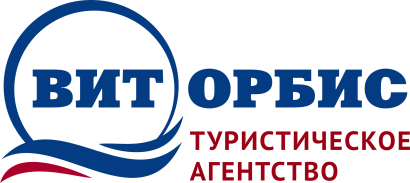       Республика Беларусь 210009                               г. Витебск, ул. Чапаева 4-38                                                            Тел./факс: +375 (212) 265-500МТС: +375 (29) 5-110-100  www.vitorbis.com  e-mail: vitorbis@mail.ruГрафик выездовСтоимость на человека22.05.2024 - 06.06.2024двухместный 290$/чел
трехместный 285$/чел
четырехместный 270$/чел31.05.2024 - 15.06.2024двухместный 295$/чел
трехместный 290$/чел
четырехместный 275$/чел09.06.2024 - 24.06.2024двухместный 310$/чел
трехместный 300$/чел
четырехместный 290$/чел18.06.2024 - 03.07.2024двухместный 330$/чел
трехместный 320$/чел
четырехместный 310$/чел27.06.2024 - 12.07.2024двухместный 360$/чел
трехместный 350$/чел
четырехместный 340$/чел06.07.2024 - 21.07.2024двухместный 380$/чел
трехместный 370$/чел
четырехместный 360$/чел15.07.2024 - 30.07.2024двухместный 380$/чел
трехместный 370$/чел
четырехместный 360$/чел24.07.2024 - 08.08.2024двухместный 380$/чел
трехместный 370$/чел
четырехместный 360$/чел02.08.2024 - 17.08.2024двухместный 380$/чел
трехместный 370$/чел
четырехместный 360$/чел11.08.2024 - 26.08.2024двухместный 380$/чел
трехместный 370$/чел
четырехместный 360$/чел20.08.2024 - 04.09.2024двухместный 380$/чел
трехместный 370$/чел
четырехместный 360$/чел29.08.2024 - 13.09.2024двухместный 330$/чел
трехместный 320$/чел
четырехместный 310$/чел07.09.2024 - 30.09.2024двухместный 330$/чел
трехместный 320$/чел
четырехместный 310$/чел16.09.2024 - 01.10.2024двухместный 330$/чел
трехместный 320$/чел
четырехместный 310$/чел25.09.2024 - 10.10.2024двухместный 290$/чел
трехместный 285$/чел
четырехместный 270$/чел